Q.No.1      (30 x 1 M) 
1: The coefficient of in the polynomial 
is 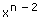 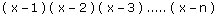 
2: The number of 5 digit number of the form abcba in which a < b is 
3: The area bounded by and the y-axis is [.] denotes the greatest integer function.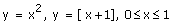 
4: If , then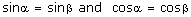 
5: If and f(1) = 2, then area enclosed by is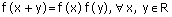 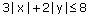 
6: Assertion : 
Reason : 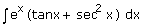 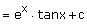 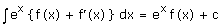 
7: If a, b, c, d be four consecutive coefficients in the binomial expansion of (1 + x)n, then the value of the expression
(where x > 0) is 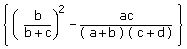 
8: If tn denotes the nth term of an AP and and 
then which of the following is necessarily a root of the equation  

is 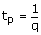 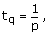 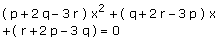 
9: The number of solutions of where [x] denotes the greatest integer is 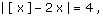 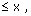 
10: The value of is 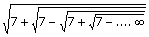 
11: Assertion : If a + b + c = 0 and a, b, c are rational, then the roots of the equation 
are rational.
Reason : Discriminant of is a perfect square.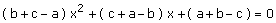 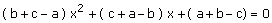 
12: The probability that atleast one of the events A and B occur is 0.6. If A and B occur simultaneously with probability 0.2, then where and are complements of A and B respectively, is equal to 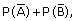 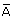 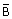 
13: If (where then (x, y) is 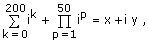 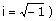 
14: The value of the integral
, where [.] denotes the greatest integer function is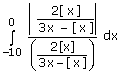 
15: Let be a function defined by 
is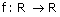 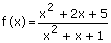 
16: The number of ways in which we can choose 2 distinct integers from 1 to 100 such that difference between them is at most 10 is 
17: A second order determinant is written down at random using the numbers 1, as elements. The probability that the value of the determinant is non zero is 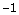 
18: If Cr stands for then the sum of first (n + 1) terms of the series
is 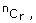 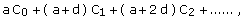 
19: The minimum value of the expression , where are real numbers satisfying is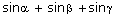 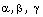 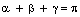 
20: Assertion : If is purely imaginary then 
Reason :  i.e. 
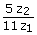 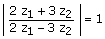 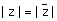 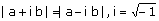 
21: PQ is any focal chord of the parabola y2 = 32x. Then length of PQ can never be less than
22: If , then x is equal to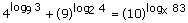 
23: A number is chosen at random from the numbers 10 to 99. By seeing the number a man will laugh if product of the digits is 12. If he chosen three numbers with replacement, then the probability that he will laugh atleast one, is 
24: If one root of the equation is even prime while has equal roots, then is 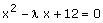 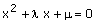 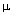 
25: The sum of the integers lying between 1 and 100 (both inclusive) and divisible by 3 or 5 or 7 is 
26: The rank of is equal to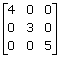 
27:  is equal to 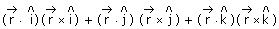 
28: Let a, b, c be three cube roots of unity, the value of 
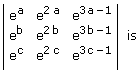 
29: The value of and are respectively (where ) 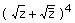 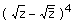 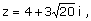 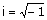 
30: If then is equal to 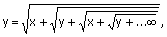 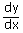 
31: If 

up to n terms, then is equal to 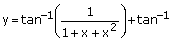 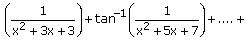 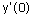 
32: If the derivative of the function 
is everywhere continuous, then 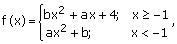 
33: The graph of the function y = f(x) has a unique tangent at the point (a, 0) through which the graph passes. Then is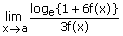 
34: If f(x) is a polynomial function of the seconds degree such that then the graph of the function f(x) cuts the ordinate x = 1 at the point 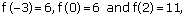 
35: Let 
, then a and b are given by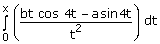 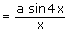 Q.No.2      (5 x 1 M) 
1: The equation has (where [x] is the greatest integer less than or equal to x)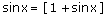 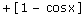 
2: There are n seats round a table marked The number of ways in which persons can take seats is 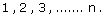 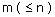 
3: A (1, 2) and B (7, 10) are two points. If P (x, y) is a point such that the angle APB is 60° and the area of the is maximum, then which of given is / are true?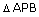 
4: Let , then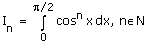 
5: ,, holds for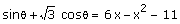 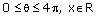 Q.No.3      (5 x 1 M) 
1: If a, b, c are in AP, then are in AP.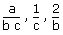 
2: The least integral value of n such that 7n > 105, given that log10 343 = 2.5353 is 6.
3: The tangent at any point of the curve makes an angle with x-axis.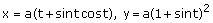 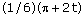 
4: The largest distance of the point from the curve is . 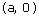 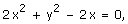 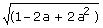 
5: Two consecutive sides of a parallelogram are and . If equation to one diagonal is , the equation to the other diagonal is .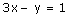 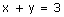 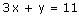 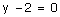 Q.No.4      (5 x 1 M) 
1: If and B(adj A) and C = 5A, then 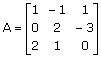 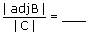 
2: The larger of ln (1 + x) and is ________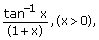 
3: If the sides of a are in AP as well as GP, then the value of is (where are radii of excircles) ____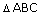 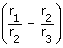 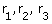 
4: Let and , then _____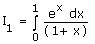 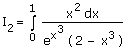 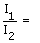 
5: The value of a for which the image of the point w.r.t the line mirror is the point is _____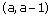 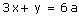 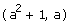 